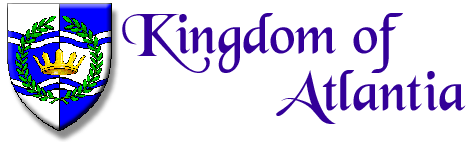 Branch Chatelain’s Quarterly Report   1st   2nd   3rd  4th   Quarter,  20____(Quarterly reports are due April 15, July 15, Oct 15 and Jan 15)**Has there been a change in your contact information since your last quarterly report?  Y    N                      Activities for Participant RecruitmentDescribe the nature of the newcomer activities, classes, and/or events that were held:Strategies for Participant RetentionDescribe how you included already established members in activities, classes, and/or events:Success and Items to ShareWhat aspects of your activities were productive or disappointing and why?Problems or ConcernsWhat aspects of your activities were productive or disappointing and why?Plans for Next QuarterWhat are your plans/goals for improving your activities in the coming months?Questions for the Kingdom ChatelainWhat resources/assistance can we provide from the Kingdom level to help you execute your plans and meet your goals?Instructions for completing quarterly reports:Circle which quarter the report was created for and complete the year in the space.Circle if you are the group’s Chatelain, the group’s seneschal completing the form since you don’t have a Chatelain, or if you are completing the form and are not currently an officer for your local group.It is important to let us know if information has changed from quarter to quarter so that the Kingdom files can be kept up to date.Feel free to start the answers on the front of the page and then use the back or extra paper to finish your answers.  Please give us as much detailed information as possible.  This gives us ideas on how we can help you, what great things you are doing, and which groups we can reach out to for help with other programs.  Retain copy for Branch Records.  E-mail copy to chatelainreports@atlantia.sca.org and/or mail the original to the Kingdom Chatelain.  Please CC your local branch Seneschal.SCA Local Group Name:SCA Local Group Name:SCA Local Group Name:Please Circle:       Chatelain     Seneschal     OtherDate Report Completed:Date Report Completed:SCA Name:Modern Name:Modern Name:Address:Address:Phone:Email:Member#Exp. Date: